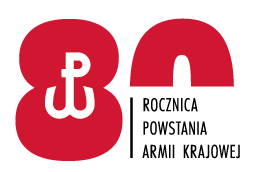                                                                                                                                             Zgierz, 18 lipca 2022r.Do Wykonawców                          Dotyczy: informacji o unieważnieniu w postępowaniu o sygn. 72/ZP/22
Zamawiający, 31 Wojskowy Oddział Gospodarczy z siedzibą w Zgierzu przy 
ul. Konstantynowskiej 85 w Zgierzu, działając na podstawie art. 260 ust. 2 ustawy z dnia 11 września 2019 r. Prawo Zamówień Publicznych (tj. Dz. U. z 2021 poz. 1129 ze zm.) zwanej dalej ustawą Pzp, zawiadamia, że w postępowaniu o udzielenie zamówienia publicznego prowadzonym w trybie podstawowym pn.KOMPLEKSOWA USŁUGA WYNAJMU URZĄDZEŃ SANITARNYCH- nr sprawy 72/ZP/22Dokonał unieważnienia postępowania.Uzasadnienie:Zgodnie z treścią art. 255 pkt. 2 Zamawiający unieważnia postępowanie o udzielenie zamówienia jeżeli wszystkie złożone w postępowaniu oferty podlegały odrzuceniu.Zestawienie złożonych ofert wraz z punktacją przedstawia Załącznik nr 1.Z UpoważnieniaKOMENDANTA 31. WOJSKOWEGO ODDZIAŁU GOSPODARCZEGO                                                  W Zgierzu                              ppłk Sławomir JĘDRZEJEWSKI                                      Zastępca KomendantaM. MORAWSKA-RACZYŃSKA/SZP/261 442 18518.07.2022r.T2712BZałącznik nr 1Streszczenie oceny ofert i porównanie złożonych ofert zawierających punktację przyznaną zgodnie z w/w określonymi kryteriami Nazwa i adres WykonawcyCena ofertowa brutto (w zł)POJEMNIKIRAZEMTOI TOI Polska Sp. z o.o.ul. Płochocińska 2903-044 WarszawaNie podlega ocenieNie podlega ocenieNie podlega oceniemToilet Sp. z o.o.ul. Toruńska 3103-226 WarszawaNie podlega ocenieNie podlega ocenieNie podlega ocenieWC SERWIS Sp.  z o.o. Sp. K.ul. Szybowa 241-808 Zabrze Nie podlega ocenieNie podlega ocenieNie podlega ocenie